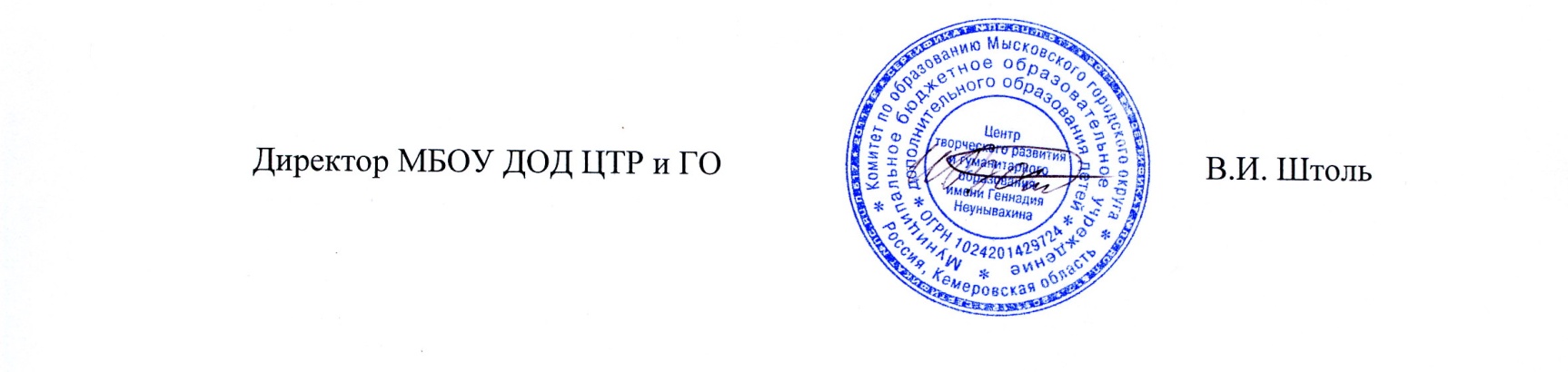 Положение о  сайте МБОУ ДОД Центра творческого развития и гуманитарного образования имени Геннадия НеунывахинаОбщие положения 1.1. Web-сайт (далее сайт) создается в целях активного продвижения информационных и коммуникационных технологий в практику работы образовательного учреждения (далее ОУ). 1.2. Официальный адрес сайта:  http://ctrgomiski.jimdo.com/1.3. Сайт является  публичным органом информации, доступ к которому открыт всем желающим. Администрация ОУ назначает ответственного за  сайт, который несет ответственность за решение вопросов о размещении информации, об удалении и обновлении устаревшей информации, своевременном обновлении информации (не реже одного раза в две недели).1.4. Настоящее положение определяет понятия, цели, требования, организацию  сайта ОУ и разработано в целях определения требований к организации и поддержке работоспособности  сайтов ОУ.1.5.  В разработке сайта могут принимать участие:технический специалист; педагоги, родители и обучающиеся.2. Цели  и задачи  сайта Цель: поддержка процесса информатизации в ОУ путем развития единого образовательного информационного пространства ОУ; представление ОУ в Интернете. Задачи:обеспечение открытости деятельности образовательного учреждения и освещение его деятельности в сети Интернет; создание условий для взаимодействия всех участников образовательного процесса: педагогов, обучающихся и их родителей.оперативное и объективное информирование о происходящем в образовательном учреждении (достижения воспитанников  и педагогического коллектива, особенности ОУ, история его развития, реализуемые образовательные программы и т.д.).повышение роли информатизации образования, содействие созданию в регионе единой информационной инфраструктуры.3. Сайт ОУ должен содержать:3.1. Контактную информацию ОУ – адрес, номер телефона, адрес электронной почты.3.2. Данные об администрации ОУ – ф.и.о. директора ОУ, ф.и.о. заместителей директора ОУ.3.3. Электронные версии организационных документов ОУ – Устав ОУ, копию лицензии, свидетельства, другие организационные документы.3.4. Разделы: ФЗ «Об образовании РФ»;Структура учреждения;Педагоги;Объединения;МузейПушкинская весна;ППМС служба;Обучающимся;Родителям;Новости;Методическая копилка;Фотоальбом;Положения. 3.5.  Координаты администратора сайта – Лисицына Наталья Владимировна, педагог дополнительного образования, сот.89609051102 3.6. Сайт ОУ может содержать:справочную информацию о данном ОУ (в том числе, о педагогах, учебных программах, традициях и т.д.); информацию о происходящих в ОУ событиях (праздники, конференции, конкурсы.); информацию о постоянно действующих направлениях в работе ОУ (участие в проектах, конкурсах и.т.д.); творческие работы обучающихся; материалы, размещенные педагогами; элементы дистанционной поддержки (например, виртуальный консультационный пункт); страницы групп,  объединений и педагогов  и т.д.3.7. К размещению на сайте ОУ запрещены:информационные материалы, которые содержат призывы к насилию и насильственному изменению основ конституционного строя, разжигающие социальную, расовую, межнациональную и религиозную рознь.информационные материалы, порочащие честь, достоинство или деловую репутацию граждан или организаций. информационные материалы, содержащие пропаганду насилия, секса, наркомании, экстремистских религиозных и политических идей;любые виды рекламы, целью которой является получение прибыли другими организациями и учреждениями.иные информационные материалы, запрещенные к опубликованию законодательством Российской Федерации. В текстовой информации сайта ОУ не должно быть грамматических и орфографических ошибок.4. Организация деятельности сайта4.1. Администрация ОУ отвечает за содержательное наполнение  сайта.4.2. Обновление и наполнение сайта проводится ответственным за  сайт не реже одного раза в две недели; 4.3. При нарушении п.3.6., 3.7. настоящего Положения соответствующее лицо может быть привлечено к административной либо уголовной ответственности, согласно  действующего законодательства.4.4. Информация, собранная для размещения на сайте, должна предоставляться администратору сайта только в электронном виде.5. Установление доплат за администрирование  сайта 5.1. Руководитель ОУ устанавливает доплату за администрирование сайта ОУ.УтверждаюДиректор  МБОУ ДОД ЦТР и ГО______________ В.И.Штоль«20» ноября 2012г.